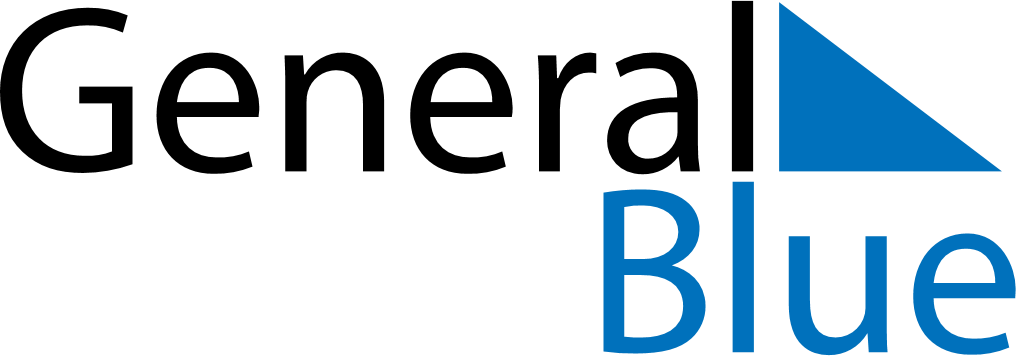 2019 - Q4Benin2019 - Q4Benin2019 - Q4Benin2019 - Q4Benin2019 - Q4Benin2019 - Q4Benin October 2019 October 2019 October 2019MondayTuesdayTuesdayWednesdayThursdayFridaySaturdaySunday1123456788910111213141515161718192021222223242526272829293031 November 2019 November 2019 November 2019MondayTuesdayTuesdayWednesdayThursdayFridaySaturdaySunday1234556789101112121314151617181919202122232425262627282930 December 2019 December 2019 December 2019MondayTuesdayTuesdayWednesdayThursdayFridaySaturdaySunday12334567891010111213141516171718192021222324242526272829303131Nov 1: All Saints’ DayNov 9: Birthday of Muhammad (Mawlid)Dec 25: Christmas Day